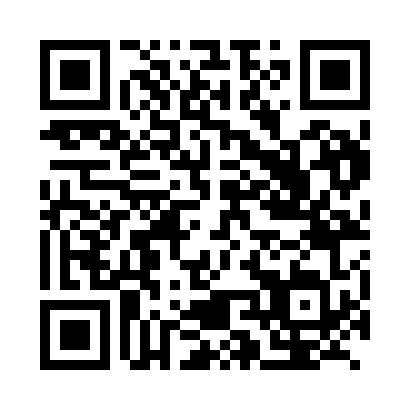 Prayer times for Bikaga, CameroonWed 1 May 2024 - Fri 31 May 2024High Latitude Method: NonePrayer Calculation Method: Muslim World LeagueAsar Calculation Method: ShafiPrayer times provided by https://www.salahtimes.comDateDayFajrSunriseDhuhrAsrMaghribIsha1Wed4:475:5912:073:266:167:232Thu4:475:5912:073:266:167:233Fri4:465:5812:073:266:167:234Sat4:465:5812:073:276:167:245Sun4:465:5812:073:276:167:246Mon4:455:5812:073:276:167:247Tue4:455:5812:073:276:167:248Wed4:455:5712:073:286:167:249Thu4:455:5712:073:286:167:2410Fri4:445:5712:073:286:167:2511Sat4:445:5712:073:286:167:2512Sun4:445:5712:063:296:167:2513Mon4:445:5712:063:296:167:2514Tue4:445:5712:063:296:167:2515Wed4:435:5712:073:306:167:2516Thu4:435:5712:073:306:167:2617Fri4:435:5712:073:306:177:2618Sat4:435:5712:073:306:177:2619Sun4:435:5712:073:316:177:2620Mon4:435:5612:073:316:177:2721Tue4:425:5612:073:316:177:2722Wed4:425:5612:073:316:177:2723Thu4:425:5612:073:326:177:2724Fri4:425:5712:073:326:187:2825Sat4:425:5712:073:326:187:2826Sun4:425:5712:073:326:187:2827Mon4:425:5712:073:336:187:2828Tue4:425:5712:073:336:187:2929Wed4:425:5712:083:336:197:2930Thu4:425:5712:083:346:197:2931Fri4:425:5712:083:346:197:30